日本高血圧学会認定　高血圧専門医制度		　　　　申請書類　Ｂ●高血圧専門医試験受持ち患者一覧（１）～（５）							◆本態性高血圧　20症例									　　糖尿病				2症例必須　二次性高血圧に登録の症例は除く	　　脂質代謝異常				2症例必須					　　脳血管障害				2症例必須					　　虚血性心疾患			　　	2症例必須					　　心不全				2症例必須					　　腎障害				2症例必須　二次性高血圧に登録の症例は除く	　　その他合併症を有する症例		8症例					◆二次性高血圧　15症例								腎性高血圧　５症例									　　糖尿病性腎症			1症例必須						　　慢性糸球体腎炎		1症例必須						　　多発性嚢胞腎など　		3症例							　　腎血管性高血圧　1症例以上						　　線維筋性異形成、粥状動脈硬化、大動脈炎症候群などの中から			　　1症例は必須。							　　内分泌性高血圧　2症例以上								　　原発性アルドステロン症、褐色細胞種 、クッシング症候群、その他			　　の中から2症例は必須。							　　脳・中枢神経性高血圧　1症例以上	　	　　脳血管障害急性期の症例　１症例以上					　　心・血管性高血圧（腎血管性高血圧を除く）1症例以上					　　大動脈縮窄症、大動脈炎症候群、大動脈弁逆流などの中から１例は必須。	　　薬剤誘発生高血圧　1症例以上								　　非ステロイド系抗炎症薬、糖質コルチコイド、甘草などの中から１症例は必須。	　　残り４症例はいずれの二次性高血圧でも可。							◆高血圧緊急症（切迫症）	　　異なる病態の２症例	◆低血圧・起立性調節障害  ３症例										　　Shy-Drager症候群、神経調節性失神、本態性低血圧				　　	　　のいずれか１症例は必須						●高血圧専門医認定試験受け持ち入院患者抄録（５症例）					　抄録は受持ち入院患者一覧表の高血圧40症例から二次性高血圧を少なくとも１例を含む	　５症例を選択して作成し抄録に選んだ症例は受持ち入院患者一覧表に○印をつけること。　※書き方は、最終ページの　 記入例 　を参照してください。							受け持ち患者一覧表番号　（　　  ）：本態性・二次性高血圧・高血圧緊急症：病歴番号 No.患者性別：　　　　　　　　　　　　　　　　　　年齢：　　歳代　入院年月日：退院年月日：主治医：　　　　　　　  　（受け持ち期間：　　　　　年　　月　　日～　　　　　　年　　月　　日）１．診断：２．主訴：３．既往歴：４：家族歴：５．嗜好・生活歴：６．現病歴：７．入院時現症：８：検査成績：９：入院後経過：１０：退院時処方：１１：考察：１2：文献：受け持ち患者一覧表番号　（　　  ）：本態性・二次性高血圧・高血圧緊急症：病歴番号 No.患者性別：　　　　　　　　　　　　　　　　　　年齢：　　歳代　入院年月日：退院年月日：主治医：　　　　　　　  　（受け持ち期間：　　　　　年　　月　　日～　　　　　　年　　月　　日）１．診断：２．主訴：３．既往歴：４：家族歴：５．嗜好・生活歴：６．現病歴：７．入院時現症：８：検査成績：９：入院後経過：１０：退院時処方：１１：考察：１2：文献：受け持ち患者一覧表番号　（　　  ）：本態性・二次性高血圧・高血圧緊急症：病歴番号 No.患者性別：　　　　　　　　　　　　　　　　　　年齢：　　歳代　入院年月日：退院年月日：主治医：　　　　　　　  　（受け持ち期間：　　　　　年　　月　　日～　　　　　　年　　月　　日）１．診断：２．主訴：３．既往歴：４：家族歴：５．嗜好・生活歴：６．現病歴：７．入院時現症：８：検査成績：９：入院後経過：１０：退院時処方：１１：考察：１2：文献：受け持ち患者一覧表番号　（　　  ）：本態性・二次性高血圧・高血圧緊急症：病歴番号 No.患者性別：　　　　　　　　　　　　　　　　　　年齢：　　歳代　入院年月日：退院年月日：主治医：　　　　　　　  　（受け持ち期間：　　　　　年　　月　　日～　　　　　　年　　月　　日）１．診断：２．主訴：３．既往歴：４：家族歴：５．嗜好・生活歴：６．現病歴：７．入院時現症：８：検査成績：９：入院後経過：１０：退院時処方：１１：考察：１2：文献：受け持ち患者一覧表番号　（　　  ）：本態性・二次性高血圧・高血圧緊急症：病歴番号 No.患者性別：　　　　　　　　　　　　　　　　　　年齢：　　歳代　入院年月日：退院年月日：主治医：　　　　　　　  　（受け持ち期間：　　　　　年　　月　　日～　　　　　　年　　月　　日）１．診断：２．主訴：３．既往歴：４：家族歴：５．嗜好・生活歴：６．現病歴：７．入院時現症：８：検査成績：９：入院後経過：１０：退院時処方：１１：考察：１2：文献：本学会総会出席記録　　(申請時過去5年間に1回以上)　参加証コピーを添付２．研究実績：学会または論文として発表した高血圧に関連する研究又は症例報告の   いずれかで計2件の業績 （うち1件はfirst author)　　　 （学会発表の場合、学会名、開催年、発表者氏名、演題名を　　 論文発表の場合、著者名、論文名、掲載誌、巻、ページ、発行年を記載する）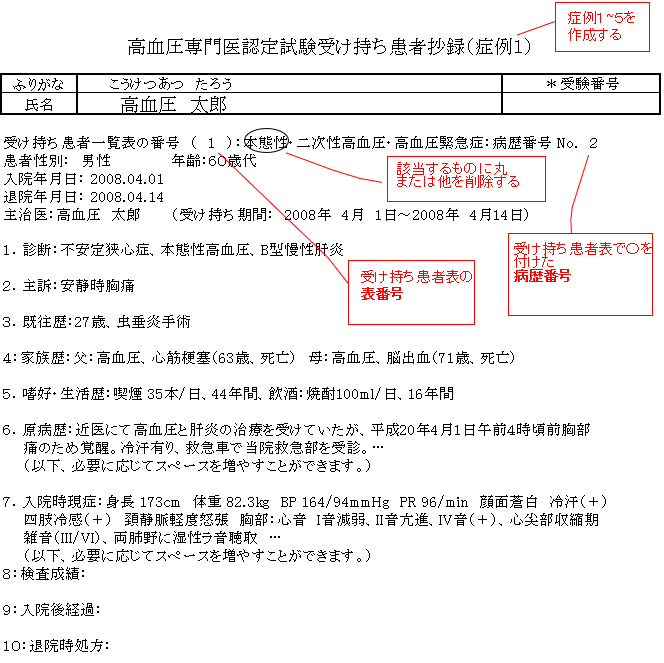 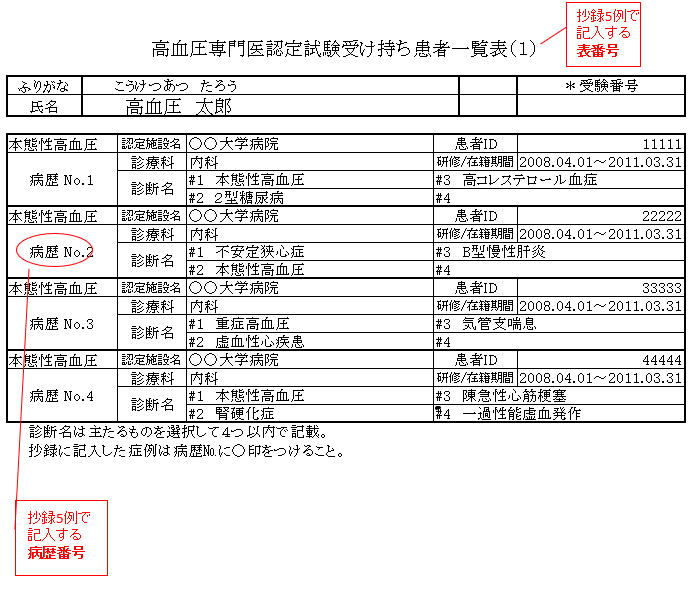 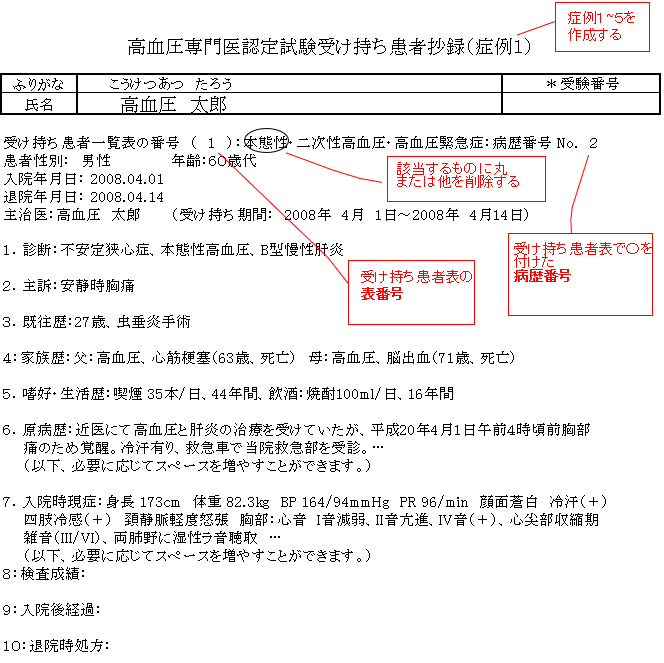 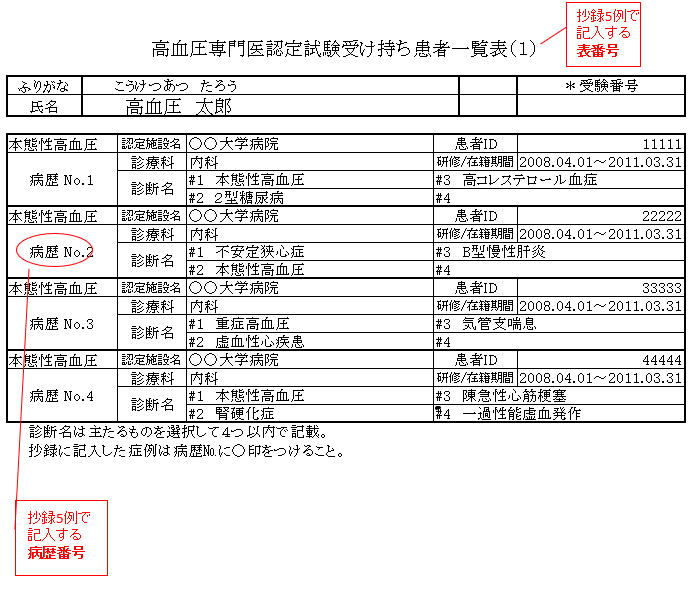 高血圧専門医認定試験受け持ち患者一覧表（１）高血圧専門医認定試験受け持ち患者一覧表（１）高血圧専門医認定試験受け持ち患者一覧表（１）高血圧専門医認定試験受け持ち患者一覧表（１）高血圧専門医認定試験受け持ち患者一覧表（１）高血圧専門医認定試験受け持ち患者一覧表（１）高血圧専門医認定試験受け持ち患者一覧表（１）高血圧専門医認定試験受け持ち患者一覧表（１）高血圧専門医認定試験受け持ち患者一覧表（１）高血圧専門医認定試験受け持ち患者一覧表（１）高血圧専門医認定試験受け持ち患者一覧表（１）高血圧専門医認定試験受け持ち患者一覧表（１）ふりがな＊受験番号＊受験番号＊受験番号＊受験番号＊受験番号＊受験番号＊受験番号氏名本態性高血圧本態性高血圧認定施設名患者ID病歴 No.1糖尿病診療科研修/在籍期間病歴 No.1糖尿病診断名#1#3#3#3#3#3#3#3#3病歴 No.1糖尿病診断名#2#4#4#4#4#4#4#4#4本態性高血圧本態性高血圧認定施設名患者ID病歴 No.2糖尿病診療科研修/在籍期間病歴 No.2糖尿病診断名#1#3#3#3#3#3#3#3#3病歴 No.2糖尿病診断名#2#4#4#4#4#4#4#4#4本態性高血圧本態性高血圧認定施設名患者ID病歴 No.3脂質代謝異常診療科研修/在籍期間病歴 No.3脂質代謝異常診断名#1#3#3#3#3#3#3#3#3病歴 No.3脂質代謝異常診断名#2#4#4#4#4#4#4#4#4本態性高血圧本態性高血圧認定施設名患者ID病歴 No.4脂質代謝異常診療科研修/在籍期間病歴 No.4脂質代謝異常診断名#1#3#3#3#3#3#3#3#3病歴 No.4脂質代謝異常診断名#2#4#4#4#4#4#4#4#4本態性高血圧本態性高血圧認定施設名患者ID病歴 No.5脳血管障害診療科研修/在籍期間病歴 No.5脳血管障害診断名#1#3#3#3#3#3#3#3#3病歴 No.5脳血管障害診断名#2#4#4#4#4#4#4#4#4本態性高血圧本態性高血圧認定施設名患者ID病歴 No.6脳血管障害診療科研修/在籍期間病歴 No.6脳血管障害診断名#1#3#3#3#3#3#3#3#3病歴 No.6脳血管障害診断名#2#4#4#4#4#4#4#4#4本態性高血圧本態性高血圧認定施設名患者ID病歴 No.7虚血性心疾患診療科研修/在籍期間病歴 No.7虚血性心疾患診断名#1#3#3#3#3#3#3#3#3病歴 No.7虚血性心疾患診断名#2#4#4#4#4#4#4#4#4本態性高血圧本態性高血圧認定施設名患者ID病歴 No.8虚血性心疾患診療科研修/在籍期間病歴 No.8虚血性心疾患診断名#1#3#3#3#3#3#3#3病歴 No.8虚血性心疾患診断名#2#4#4#4#4#4#4#4高血圧専門医認定試験受け持ち患者一覧表（2）高血圧専門医認定試験受け持ち患者一覧表（2）高血圧専門医認定試験受け持ち患者一覧表（2）高血圧専門医認定試験受け持ち患者一覧表（2）高血圧専門医認定試験受け持ち患者一覧表（2）高血圧専門医認定試験受け持ち患者一覧表（2）高血圧専門医認定試験受け持ち患者一覧表（2）高血圧専門医認定試験受け持ち患者一覧表（2）高血圧専門医認定試験受け持ち患者一覧表（2）高血圧専門医認定試験受け持ち患者一覧表（2）高血圧専門医認定試験受け持ち患者一覧表（2）ふりがな＊受験番号＊受験番号＊受験番号＊受験番号＊受験番号＊受験番号氏名本態性高血圧本態性高血圧認定施設名患者ID病歴 No.9心不全診療科研修/在籍期間病歴 No.9心不全診断名#1#3#3#3#3#3#3#3病歴 No.9心不全診断名#2#4#4#4#4#4#4#4本態性高血圧本態性高血圧認定施設名患者ID病歴 No.10心不全診療科研修/在籍期間病歴 No.10心不全診断名#1#3#3#3#3#3#3#3病歴 No.10心不全診断名#2#4#4#4#4#4#4#4本態性高血圧本態性高血圧認定施設名患者ID病歴 No.11腎障害診療科研修/在籍期間病歴 No.11腎障害診断名#1#3#3#3#3#3#3#3病歴 No.11腎障害診断名#2#4#4#4#4#4#4#4本態性高血圧本態性高血圧認定施設名患者ID病歴 No.12腎障害診療科研修/在籍期間病歴 No.12腎障害診断名#1#3#3#3#3#3#3#3病歴 No.12腎障害診断名#2#4#4#4#4#4#4#4本態性高血圧本態性高血圧認定施設名患者ID病歴 No.13その他合併症診療科研修/在籍期間病歴 No.13その他合併症診断名#1#3#3#3#3#3#3#3病歴 No.13その他合併症診断名#2#4#4#4#4#4#4#4本態性高血圧本態性高血圧認定施設名患者ID病歴 No.14その他合併症診療科研修/在籍期間病歴 No.14その他合併症診断名#1#3#3#3#3#3#3#3病歴 No.14その他合併症診断名#2#4#4#4#4#4#4#4本態性高血圧本態性高血圧認定施設名患者ID病歴 No.15その他合併症診療科研修/在籍期間病歴 No.15その他合併症診断名#1#3#3#3#3#3#3#3病歴 No.15その他合併症診断名#2#4#4#4#4#4#4#4本態性高血圧本態性高血圧認定施設名患者ID病歴 No.16その他合併症診療科研修/在籍期間病歴 No.16その他合併症診断名#1#3#3#3#3#3#3#3病歴 No.16その他合併症診断名#2#4#4#4#4#4#4#4高血圧専門医認定試験受け持ち患者一覧表（3）高血圧専門医認定試験受け持ち患者一覧表（3）高血圧専門医認定試験受け持ち患者一覧表（3）高血圧専門医認定試験受け持ち患者一覧表（3）高血圧専門医認定試験受け持ち患者一覧表（3）高血圧専門医認定試験受け持ち患者一覧表（3）高血圧専門医認定試験受け持ち患者一覧表（3）高血圧専門医認定試験受け持ち患者一覧表（3）高血圧専門医認定試験受け持ち患者一覧表（3）高血圧専門医認定試験受け持ち患者一覧表（3）高血圧専門医認定試験受け持ち患者一覧表（3）ふりがな＊受験番号＊受験番号＊受験番号＊受験番号＊受験番号＊受験番号氏名本態性高血圧本態性高血圧認定施設名患者ID病歴 No.17その他合併症診療科研修/在籍期間病歴 No.17その他合併症診断名#1#3#3#3#3#3#3#3病歴 No.17その他合併症診断名#2#4#4#4#4#4#4#4本態性高血圧本態性高血圧認定施設名患者ID病歴 No.18その他合併症診療科研修/在籍期間病歴 No.18その他合併症診断名#1#3#3#3#3#3#3#3病歴 No.18その他合併症診断名#2#4#4#4#4#4#4#4本態性高血圧本態性高血圧認定施設名患者ID病歴 No.19その他合併症診療科研修/在籍期間病歴 No.19その他合併症診断名#1#3#3#3#3#3#3#3病歴 No.19その他合併症診断名#2#4#4#4#4#4#4#4本態性高血圧本態性高血圧認定施設名患者ID病歴 No.20その他合併症診療科研修/在籍期間病歴 No.20その他合併症診断名#1#3#3#3#3#3#3#3病歴 No.20その他合併症診断名#2#4#4#4#4#4#4#4二次性高血圧二次性高血圧認定施設名患者ID病歴 No.1糖尿病性腎症診療科研修/在籍期間病歴 No.1糖尿病性腎症診断名#1#3#3#3#3#3#3#3病歴 No.1糖尿病性腎症診断名#2#4#4#4#4#4#4#4二次性高血圧二次性高血圧認定施設名患者ID病歴 No.2慢性糸球体腎炎診療科研修/在籍期間病歴 No.2慢性糸球体腎炎診断名#1#3#3#3#3#3#3#3病歴 No.2慢性糸球体腎炎診断名#2#4#4#4#4#4#4#4二次性高血圧二次性高血圧認定施設名患者ID病歴 No.3その他腎性高血圧診療科研修/在籍期間病歴 No.3その他腎性高血圧診断名#1#3#3#3#3#3#3#3病歴 No.3その他腎性高血圧診断名#2#4#4#4#4#4#4#4二次性高血圧二次性高血圧認定施設名患者ID病歴 No.4その他腎性高血圧診療科研修/在籍期間病歴 No.4その他腎性高血圧診断名#1#3#3#3#3#3#3#3病歴 No.4その他腎性高血圧診断名#2#4#4#4#4#4#4#4高血圧専門医認定試験受け持ち患者一覧表（4）高血圧専門医認定試験受け持ち患者一覧表（4）高血圧専門医認定試験受け持ち患者一覧表（4）高血圧専門医認定試験受け持ち患者一覧表（4）高血圧専門医認定試験受け持ち患者一覧表（4）高血圧専門医認定試験受け持ち患者一覧表（4）高血圧専門医認定試験受け持ち患者一覧表（4）高血圧専門医認定試験受け持ち患者一覧表（4）高血圧専門医認定試験受け持ち患者一覧表（4）高血圧専門医認定試験受け持ち患者一覧表（4）高血圧専門医認定試験受け持ち患者一覧表（4）ふりがな＊受験番号＊受験番号＊受験番号＊受験番号＊受験番号＊受験番号氏名二次性高血圧二次性高血圧認定施設名患者ID病歴 No.5その他腎性高血圧診療科研修/在籍期間病歴 No.5その他腎性高血圧診断名#1#3#3#3#3#3#3#3病歴 No.5その他腎性高血圧診断名#2#4#4#4#4#4#4#4二次性高血圧二次性高血圧認定施設名患者ID病歴 No.6腎血管性高血圧診療科研修/在籍期間病歴 No.6腎血管性高血圧診断名#1#3#3#3#3#3#3#3病歴 No.6腎血管性高血圧診断名#2#4#4#4#4#4#4#4二次性高血圧二次性高血圧認定施設名患者ID病歴 No.7内分泌性高血圧診療科研修/在籍期間病歴 No.7内分泌性高血圧診断名#1#3#3#3#3#3#3#3病歴 No.7内分泌性高血圧診断名#2#4#4#4#4#4#4#4二次性高血圧二次性高血圧認定施設名患者ID病歴 No.8内分泌性高血圧診療科研修/在籍期間病歴 No.8内分泌性高血圧診断名#1#3#3#3#3#3#3#3病歴 No.8内分泌性高血圧診断名#2#4#4#4#4#4#4#4二次性高血圧二次性高血圧認定施設名患者ID病歴 No.9脳中枢神経性高血圧診療科研修/在籍期間病歴 No.9脳中枢神経性高血圧診断名#1#3#3#3#3#3#3#3病歴 No.9脳中枢神経性高血圧診断名#2#4#4#4#4#4#4#4二次性高血圧二次性高血圧認定施設名患者ID病歴 No.10心・血管性高血圧診療科研修/在籍期間病歴 No.10心・血管性高血圧診断名#1#3#3#3#3#3#3#3病歴 No.10心・血管性高血圧診断名#2#4#4#4#4#4#4#4二次性高血圧二次性高血圧認定施設名患者ID病歴 No.11薬剤誘発性高血圧診療科研修/在籍期間病歴 No.11薬剤誘発性高血圧診断名#1#3#3#3#3#3#3#3病歴 No.11薬剤誘発性高血圧診断名#2#4#4#4#4#4#4#4二次性高血圧二次性高血圧認定施設名患者ID病歴 No.12いずれの二次性高血圧でも可診療科研修/在籍期間病歴 No.12いずれの二次性高血圧でも可診断名#1#3#3#3#3#3#3#3病歴 No.12いずれの二次性高血圧でも可診断名#2#4#4#4#4#4#4#4高血圧専門医認定試験受け持ち患者一覧表（5）高血圧専門医認定試験受け持ち患者一覧表（5）高血圧専門医認定試験受け持ち患者一覧表（5）高血圧専門医認定試験受け持ち患者一覧表（5）高血圧専門医認定試験受け持ち患者一覧表（5）高血圧専門医認定試験受け持ち患者一覧表（5）高血圧専門医認定試験受け持ち患者一覧表（5）高血圧専門医認定試験受け持ち患者一覧表（5）高血圧専門医認定試験受け持ち患者一覧表（5）高血圧専門医認定試験受け持ち患者一覧表（5）高血圧専門医認定試験受け持ち患者一覧表（5）ふりがな＊受験番号＊受験番号＊受験番号＊受験番号＊受験番号＊受験番号氏名二次性高血圧二次性高血圧認定施設名患者ID病歴 No.13いずれの二次性高血圧でも可診療科研修/在籍期間病歴 No.13いずれの二次性高血圧でも可診断名#1#3#3#3#3#3#3#3病歴 No.13いずれの二次性高血圧でも可診断名#2#4#4#4#4#4#4#4二次性高血圧二次性高血圧認定施設名患者ID病歴 No.14いずれの二次性高血圧でも可診療科研修/在籍期間病歴 No.14いずれの二次性高血圧でも可診断名#1#3#3#3#3#3#3#3病歴 No.14いずれの二次性高血圧でも可診断名#2#4#4#4#4#4#4#4二次性高血圧二次性高血圧認定施設名患者ID病歴 No.15いずれの二次性高血圧でも可診療科研修/在籍期間病歴 No.15いずれの二次性高血圧でも可診断名#1#3#3#3#3#3#3#3病歴 No.15いずれの二次性高血圧でも可診断名#2#4#4#4#4#4#4#4高血圧緊急症高血圧緊急症認定施設名患者ID病歴 No.1病歴 No.1診療科研修/在籍期間病歴 No.1病歴 No.1診断名#1#3#3#3#3#3#3#3病歴 No.1病歴 No.1診断名#2#4#4#4#4#4#4#4高血圧緊急症高血圧緊急症認定施設名患者ID病歴 No.2病歴 No.2診療科研修/在籍期間病歴 No.2病歴 No.2診断名#1#3#3#3#3#3#3#3病歴 No.2病歴 No.2診断名#2#4#4#4#4#4#4#4低血圧・起立性調節障害低血圧・起立性調節障害認定施設名患者ID低血圧・起立性調節障害低血圧・起立性調節障害診療科研修/在籍期間病歴 No.1病歴 No.1診断名#1#3#3#3#3#3#3#3病歴 No.1病歴 No.1診断名#2#4#4#4#4#4#4#4低血圧・起立性調節障害低血圧・起立性調節障害認定施設名患者ID低血圧・起立性調節障害低血圧・起立性調節障害診療科研修/在籍期間病歴 No.2病歴 No.2診断名#1#3#3#3#3#3#3#3病歴 No.2病歴 No.2診断名#2#4#4#4#4#4#4#4低血圧・起立性調節障害低血圧・起立性調節障害認定施設名患者ID低血圧・起立性調節障害低血圧・起立性調節障害診療科研修/在籍期間病歴 No.3病歴 No.3診断名#1#3#3#3#3#3#3#3病歴 No.3病歴 No.3診断名#2#4#4#4#4#4#4#4高血圧専門医認定試験受け持ち入院患者抄録（症例1）高血圧専門医認定試験受け持ち入院患者抄録（症例1）高血圧専門医認定試験受け持ち入院患者抄録（症例1）ふりがな＊受験番号氏名高血圧専門医認定試験受け持ち入院患者抄録（症例2）高血圧専門医認定試験受け持ち入院患者抄録（症例2）高血圧専門医認定試験受け持ち入院患者抄録（症例2）ふりがな＊受験番号氏名高血圧専門医認定試験受け持ち入院患者抄録（症例3）高血圧専門医認定試験受け持ち入院患者抄録（症例3）高血圧専門医認定試験受け持ち入院患者抄録（症例3）ふりがな＊受験番号氏名高血圧専門医認定試験受け持ち入院患者抄録（症例4）高血圧専門医認定試験受け持ち入院患者抄録（症例4）高血圧専門医認定試験受け持ち入院患者抄録（症例4）ふりがな＊受験番号氏名高血圧専門医認定試験受け持ち入院患者抄録（症例5）高血圧専門医認定試験受け持ち入院患者抄録（症例5）高血圧専門医認定試験受け持ち入院患者抄録（症例5）ふりがな＊受験番号氏名業　績　目　録業　績　目　録業　績　目　録ふりがな＊受験番号氏名